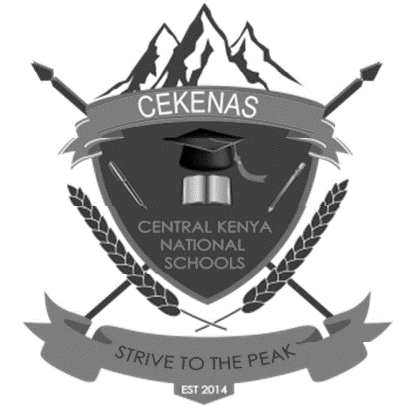 CEKENAS END OF TERM I EXAM-2022FORM FOUR EXAMKenya Certificate of Secondary Education.(K.C.S.E)MARKING SCHEMEBIOLOGY PAPER 3 (231/3)You are provided with irish potato tuber,dilute Hydrogen peroxide solution, washing up solution, solutions labelled K, PH 4, solution labelled L of PH 7, and solution labelled M of PH 9. You are also provided with 10ml measuring cylinder, white tile , glass rod, scapel , stop watch , test tubes in a test tube rack.Peel the potato tuber and cut a piece measuring 1cm3. Crush it on a white tile using the glass rod to obtain a paste.divide the paste into 3 portions and use them as follows.Put 2cm3 of solution K into a 10ml measuring cylinder. Add one portion of the potato paste into the cylinder containing solution K. read and record the volume of the mixture in the table below.Add one drop of the washing up solution. Add 1cm3 of hydrogen peroxide solution into the mixture and immediately start a stop watch. At the end of 2minutes read the mark to which the foam rises and record in the table belowii)  Put 2cm3 of solution L into a 10ml measuring cylinder. Add one portion of the potato paste into the cylinder containing solution L . Read and record the volume of the mixture in the table below.Add one drop of the washing up solution. Add 1cm3 of hydrogen peroxide solution into the mixture and immediately start a stop watch. At the end of 2minutes read the mark to which the foam rises and record in the table belowiii) Put 2cm3 of solution M into a 10ml measuring cylinder. Add one portion of the potato paste into the cylinder containing solution M. read and record the volume of the mixture in the table below.Add one drop of the washing up solution. Add 1cm3 of hydrogen peroxide solution into the mixture and immediately start a stop watch. At the end of 2minutes read the mark to which the foam rises and record in the table belowComplete the table below by calculating the volume of the foam produced in each of the solutions using the data obtained  in (i), (ii) and (iii)   (3mks)Explain the observation made when hydrogen peroxide was added to the mixture (2mks)There is foaming/ bubbling; Enzyme catalase present in the potato break down hydrogen peroxide into water and oxygenAcc word / chemical equation for explanationRej wrong spelling for catalase.Account for the difference in the volume of the foam that was produced in solution K and solution M   (2mks)More foam is produced in M ; it is the optimum PH for enzyme catalase. owtteCut a piece of potato measuring 1cm3 from the remaining potato .Use the reagent provided to test for the food substance .   (3mks)Rej  blue/blackYou are provided with photographs of specimen Q and N together with actual specimens H, K and P.  specimen H is a complete plant while K is a portion of a different plant. Observe the specimens and the photographs and use them to answer the questions that follows.State two observable differences between the leaves of H and K.   (2mks)Explain how the stem of specimen H adapts the plants to photosynthesis    (2mks)Firm /upright to expose the leaves to light for photosynthesisGreen to trap sunlight for photosynthesis State the ecological importance of specimen H         (1mk)Producer / food for herbivoresHabitat for small animalsReduce CO2 in the atmosphereGround coverDescribe how specimen K is adapted to its habitat      (2mks)Woody for supportHas thorns on the stem for protection against herbivoresRej predatorsExplain the consequences of spilling common salt to the soil in which specimen H is growing.  (2mks)The common salt will make the surrounding soil solution hypertonic to cell sap; The plant lose water to the soil by osmosis hence become dehydrated /wilt / dry/ die .With reason  identify the subdivision from which specimen H and K belong (2mks) Angiospermaphyta   ;   -  Veined leaves                                     Seed bearing / flower bearingRej parallel veined, net veinedCut a longitudinal section of specimen P . using the observable featuresIdentify the type of placentation   (1mk)Basal With a reason classify the type of fruit to which it belongs. (2mks)Drupe ;  -  one seededUse the photographs of Q and N to complete the table below   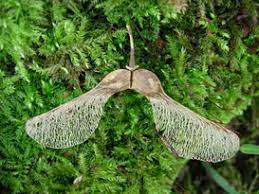 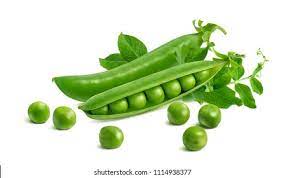 	(4mks)Below is a photograph of a dissected rat with the abdominal  organs  spread  out. Examine it 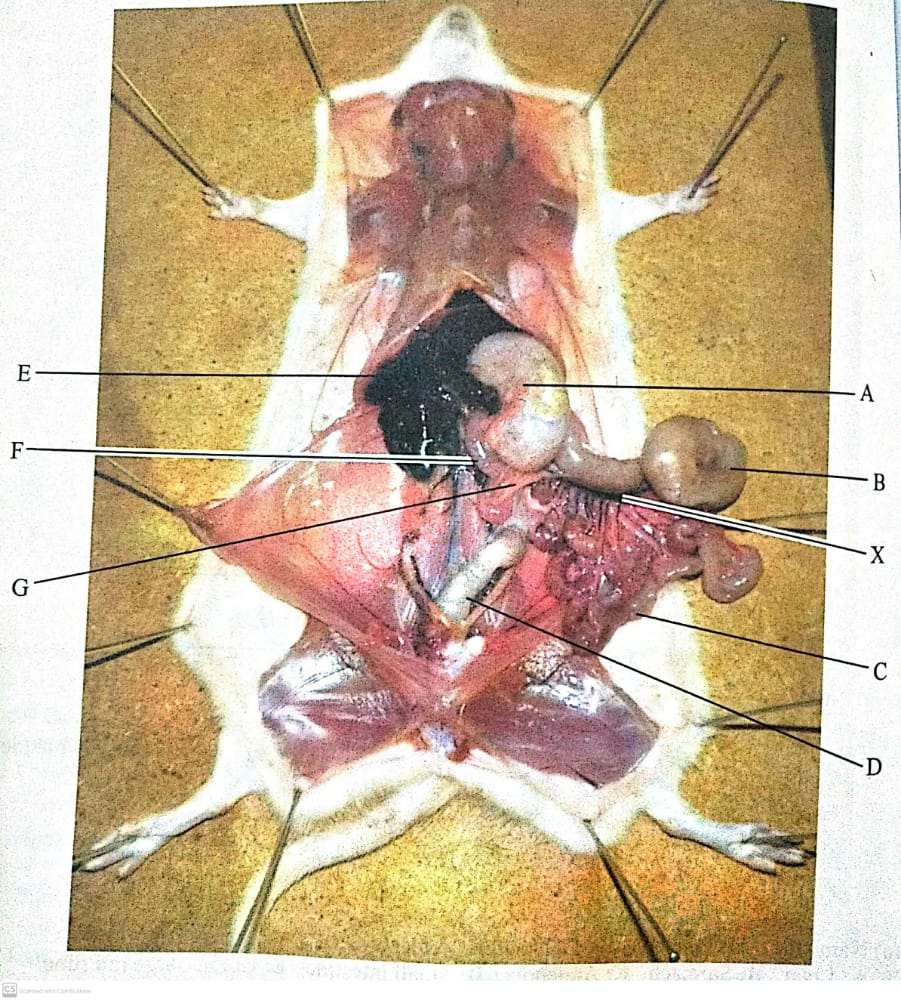 State two characteristics that distinguish the dissected animal into its taxonomic class   (2mks)Posess hair on their body / body covered with hairPresence of muscular diaphragmPresence of external ears / pinnaName the parts labeled                      (3mks)B      -  caecumC  - small intestinesF  - duodenumState      i)   Two  functions of part labeled A   (2mks)	- temporary storage of food during digestion	- churning                 - digestionThe function of DHarbours bacteria that digest cellulose   owtteOther than homeostasis and excretion state two functions of  structure  E   (2mks)Red blood cell formationSynthesis of plasma proteinsProduction of bileGiven the magnification of the specimen in the photo as  X 0.67 , calculate the length of the  rat from X  to Y      (2mks)Actual length =     =    (use students values)                                                      THIS  IS  THE LAST PRINTED PAGESOLUTION KSOLUTION LSOLUTION MVolume of the solution +potato portion2.1 – 2.42.1 – 2.42.1 – 2.4Volume of the solution +potato portion+foam3.1- 4.73.4 – 7.73.6 – 9.7Volume of the foam0.1 – 1.70.4 - 4.71.6 – 7.7TestProcedureObservationconclusionstarchPut pieces of potato in a test tube. Add (two) drops of iodine solution Iodine solution Changes to blue blackStarch presentHKBroad leaves /broad leaf laminaNetwork veinsAcc shortNarrow leaves/laminaParallel veinsAcc longSPECIMENMODE OF DISPERSALADAPTIVE  FEATUREQwindWing –like membrane/ winged pericarpNSelf dispersal/self explosiveMechanismRej self explosionSutures / lines of weaknessRej satures